Stakeholder Response Analysis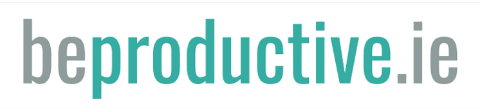 (Use to plan your response time)StakeholderInstant1 hour4 hoursSame Day24 hrs